Срок проведения антикоррупционной экспертизы 3 дняИВАНОВСКАЯ ОБЛАСТЬАДМИНИСТРАЦИЯ ЮЖСКОГО МУНИЦИПАЛЬНОГО РАЙОНАПОСТАНОВЛЕНИЕ (ПРОЕКТ)от                        №         -пг. ЮжаО внесении изменений в муниципальную программу «Экономическое развитие Южского муниципального района», утвержденную постановлением Администрации Южского муниципального района от 29.12.2017 № 1357-пВ соответствии со статьей 179 Бюджетного кодекса Российской Федерации, постановлением Администрации Южского муниципального района от 19.10.2016 № 680-п «Об утверждении Порядка разработки, реализации и оценки эффективности муниципальных программ Южского муниципального района и Южского городского поселения и отмене постановлений Администрации Южского муниципального района                           от 02.09.2013 № 719-п и Администрации Южского городского поселения           от 06.09.2013 № 490», Администрация  Южского  муниципального  района  п о с т а н о в л я е т:1. Внести в муниципальную программу «Экономическое развитие Южского муниципального района» (далее – Программа), утвержденную постановлением Администрации Южского муниципального района                              от 29.12.2017 г. № 1357-п, следующие изменения:1.1. Абзац восемнадцатый пункта 2.1. раздела 2 «Анализ текущей ситуации в сфере реализации муниципальной программы» Программы изложить в следующей редакции:«Для информирования заинтересованных граждан и субъектов предпринимательской деятельности о возможности и порядке получения муниципальной поддержки на сайте Южского муниципального района созданы странички «Малый и средний бизнес», «Информация центра «Мой бизнес», «Информация для «самозанятых». Осуществлялась рекламно-информационная кампания в средствах массовой информации через газету «Светлый путь», проводились семинары и круглые столы.».1.2. В подпрограмме «Развитие малого и среднего предпринимательства» (далее – Подпрограмма), являющейся приложением 1 к Программе:- подпункт 2.1.5. пункта 2.1. раздела 2 «Характеристика основных мероприятий подпрограммы» изложить в следующей редакции:«2.1.5. Имущественная поддержка субъектам малого и среднего предпринимательства и организаций, образующих инфраструктуру поддержки субъектов малого и среднего предпринимательства, а также физическим лицам, не являющихся индивидуальными предпринимателями и применяющие специальный налоговый режим «налог на профессиональный доход».Оказание имущественной поддержки СМСП и организациям, образующим ИП СМСП, и физическим лицам, применяющим специальный налоговый режим в виде передачи во владение и (или) в пользование муниципального имущества на возмездной, безвозмездной основе или на льготных условиях с учётом его целевого использования и соблюдения требований, установленных ФЗ от 26.07.2006 № 135-ФЗ «О защите конкуренции».Порядок оказания имущественной поддержки субъектам малого и среднего предпринимательства и организаций, образующих инфраструктуру поддержки субъектов малого и среднего предпринимательства, а также физическим лицам, не являющихся индивидуальными предпринимателями и применяющие специальный налоговый режим «налог на профессиональный доход» устанавливается в соответствии с приложением 5 к настоящей подпрограмме.Планируется, что в рамках реализации подпрограммы поддержку смогут получить до 3 субъектов малого и среднего предпринимательства.Исполнителями мероприятия подпрограммы выступает: Администрация Южского муниципального района в лице отдела экономического развития, торговли и сельского хозяйства, Комитет по управлению муниципальным имуществом Администрации Южского муниципального района Ивановской области.Срок выполнения мероприятия – 2018-2023 гг.»;- строку 1.5. таблицы раздела 4 «Ресурсное обеспечение подпрограммы, рублей» Подпрограммы изложить в следующей редакции:- Приложение 5 к Подпрограмме изложить в следующей редакции:«Приложение 5к подпрограмме«Развитие малого и среднего предпринимательства»Порядококазания имущественной поддержки субъектам малого и среднего предпринимательства и организаций, образующих инфраструктуру поддержки субъектов малого и среднего предпринимательства, а также физическим лицам, не являющихся индивидуальными предпринимателями и применяющие специальный налоговый режим «налог на профессиональный доход»1. ОБЩИЕ ПОЛОЖЕНИЯ1.1. Оказание имущественной поддержки субъектам малого и среднего предпринимательства (далее – СМСП), организациям, образующим инфраструктуру поддержки субъектов малого и среднего предпринимательства (далее – организации, образующие ИП СМСП) и физическим лицам, не являющимися индивидуальными предпринимателями и применяющие специальный налоговый режим «Налог на профессиональный налог» (далее – физические лица, применяющие специальный налоговый режим), осуществляется с соблюдением положений законодательства Российской Федерации, муниципальных правовых актов Южского муниципального района, регулирующих порядок управления и распоряжения имуществом, находящимся в собственности Южского муниципального района.1.2. Имущественная поддержка предоставляется в форме передачи во владение и (или) в пользование муниципального имущества на возмездной, безвозмездной основе или на льготных условиях. Указанное имущество должно использоваться по целевому назначению.1.3. Порядок формирования, ведения, обязательного опубликования перечня муниципального имущества Южского муниципального района, свободного от прав третьих лиц (за исключением имущественных прав СМСП) для предоставления его на долгосрочной основе, утверждается решением Совета Южского муниципального района. 1.4. Перечень имущества Южского муниципального района, предназначенного для передачи во владение и (или) в пользование СМСП, организациям, образующим ИП СМСП и физическим лицам, применяющим специальный налоговый режим, на краткосрочной основе, формируется Комитетом по управлению муниципальным имуществом администрации Южского муниципального района Ивановской области (далее – КУМИ) и утверждается постановлением Администрации Южского муниципального района.В перечень могут включаться земельные участки (за исключением земельных участков, предназначенных для ведения личного подсобного хозяйства, огородничества, садоводства, индивидуального жилищного строительства), здания, строения, сооружения, нежилые помещения, оборудование, машины, механизмы, установки, транспортные средства, инвентарь, инструменты.2. УСЛОВИЯ И ПОРЯДОК ОКАЗАНИЯ ИМУЩЕСТВЕННОЙ ПОДДЕРЖКИ	2.1. Имущественная поддержка оказывается СМСП, организациям, образующим ИП СМСП и физическим лицам, применяющим специальный налоговый режим, при одновременном соблюдении следующих условий:а) отнесение заявителей к СМСП и организациям, образующим              ИП СМСП и физическим лицам, применяющим специальный налоговый режим, в соответствии с Федеральным законом от 24.07.2007 года               № 209-ФЗ «О развитии малого и среднего предпринимательства в Российской Федерации»;б) осуществление заявителем на территории Южского муниципального района деятельности по следующим приоритетным направлениям (соответствующим целевому назначению имущества, предоставляемого в качестве имущественной поддержки):- производство товаров народного потребления;- инновационная деятельность в отраслях экономики, ориентированная на выпуск конкурентоспособной продукции высоких технологий и потребительских качеств;- благоустройство и обслуживание автомобильных дорог общего пользования местного значения Южского муниципального района и сельских поселений Южского муниципального района;- оказание бытовых услуг населению (пошив и ремонт обуви, одежды, ремонт сложной бытовой техники и теле-, радиоаппаратуры, парикмахерские услуги, художественная фотография, химчистка и крашение, прокат, ремонт часов, мебели, услуги, оказываемые одновременно в комплексе по индивидуальному моделированию и пошиву одежды, созданию коллекций моделей одежды, пошиву костюмов для творческих коллективов);- организация общественного питания;- осуществление пассажирских перевозок по маршрутам регулярного сообщения между населенными пунктами Южского муниципального района;- детский оздоровительный отдых;в) добросовестность арендаторов имущества, находящегося в собственности Южского муниципального района (отсутствие задолженности по арендным платежам и нарушений иных обязательств, установленных договором аренды);г) отсутствие задолженности по обязательным платежам в бюджеты всех уровней и государственные внебюджетные фонды на дату подачи заявления об оказании имущественной поддержки;д) размер средней заработной платы работников, работодателем которых является СМСП или организация, образующая ИП СМСП, должен быть не ниже величины одного прожиточного минимума для трудоспособного населения в Ивановской области на дату подачи заявления об оказании имущественной поддержки.При предоставлении имущественной поддержки организациям, образующим ИП СМСП, требование соблюдения условия, предусмотренного подпунктом б), не учитывается.2.2. В     целях    оказания   имущественной   поддержки   СМСП,  организаций, образующих ИП СМСП и физическим лицам, применяющим специальный налоговый режим:		КУМИ предоставляет в Отдел экономического развития, торговли и сельского хозяйства администрации Южского муниципального района (далее – Отдел) информацию об имуществе, предназначенном для оказания имущественной поддержки СМСП, организаций, образующих ИП СМСП и физическим лицам, применяющим специальный налоговый режим  с указанием:- наименования имущества (сведений, характеризующих имущество);- вида предоставляемого права на имущество;- срока предоставления;- размера арендной платы, если имущество передаётся в аренду.Отдел данную информацию об имуществе направляет для опубликования в районную газету «Светлый путь», а также размещает на официальном сайте Южского муниципального района в сети Интернет по адресу: www.yuzha.ru.2.3. Оказание имущественной поддержки СМСП, организациям, образующим ИП СМСП и физическим лицам, применяющим специальный налоговый режим, осуществляется в заявительном порядке. СМСП, организации, образующие ИП СМСП и физическим лицам, применяющим специальный налоговый режим, претендующие на получение имущественной поддержки, обращаются с заявлением в Администрацию Южского муниципального района по форме согласно приложению № 1 к Порядку, в течение 30 дней со дня опубликования в газете «Светлый путь». Также самостоятельно ими предоставляется информационная карточка согласно приложению № 2 к Порядку.2.3.1. Документы, которые заявитель вправе представить по собственной инициативе:- документ, подтверждающий, что заявитель является СМСП в соответствии с Федеральным законом от 24.07.2007 № 209-ФЗ «О развитии малого и среднего предпринимательства в Российской Федерации» (далее - Закон) и соответствует условиям статьи 4 указанного закона, в том числе документ, содержащий сведения о среднесписочной численности работников за предшествующий  календарный год, документ, содержащий сведения об объеме выручки от реализации товаров (работ, услуг) за предшествующий календарный год, за исключением документов, которые находятся в распоряжении государственных органов, органов местного самоуправления либо подведомственных государственных органов, органов местного самоуправления организаций.2.3.2. Отдел запрашивает следующие документы (информацию) в порядке межведомственного информационного взаимодействия в федеральных органах исполнительной власти, органах государственных внебюджетных фондов, если заявитель не представил их по собственной инициативе, по состоянию на дату подачи заявки в Отдел:- информацию из Единого государственного реестра юридических лиц;- информацию из Единого государственного реестра индивидуальных предпринимателей;- документ о наличии (отсутствии) задолженности по уплате налогов, сборов, пеней и штрафов ФНС России;- документ об отсутствии задолженности по страховым взносам и иным платежам ПФР;- документ о состоянии расчетов по страховым взносам, пеням и штрафам плательщика страховых взносов ФСС России.2.4. Отдел совместно с координационным Советом по развитию малого и среднего предпринимательства при Администрации Южского муниципального района осуществляет проверку представленных СМСП, и организациями, образующими ИП СМСП, документов в течение 20 дней после истечения срока подачи заявлений на получение имущественной поддержки.2.5. Глава Южского муниципального района с учетом предложений координационного Совета по развитию малого и среднего предпринимательства принимает решение:- об оказании имущественной поддержки (в форме постановления);- об отказе в оказании имущественной поддержки (с направлением заявителю письменного отказа);- о проведении конкурса или аукциона на оказание имущественной поддержки. 2.6. При наличии нескольких заявок КУМИ проводится конкурс или аукцион в порядке, установленном Приказом ФАС РФ от 10.02.2010 года     № 67 «О порядке проведения конкурсов или аукционов на право заключения договоров аренды, договоров безвозмездного пользования, договоров доверительного управления имуществом, иных договоров, предусматривающих переход прав владения и (или) пользования в отношении государственного или муниципального имущества, и перечне видов имущества, в отношении которого заключение указанных договоров может осуществляться путём проведения торгов в форме конкурса».2.7. Отдел в течение 10 рабочих дней после проведения торгов, осуществляет подготовку и согласование с соответствующими структурными подразделениями администрации Южского муниципального района проекта постановления Администрации о предоставлении муниципального имущества.2.8. В случае если подана только одна заявка на оказание имущественной поддержки, Отдел в течение 10 рабочих дней с даты окончания проверки документов, представленных СМСП и организациями, образующими ИП СМСП, представляет проект постановления Администрации Южского муниципального района об оказании имущественной поддержки на подписание Главе Южского муниципального района.2.9. КУМИ в течение 10 рабочих дней после подписания постановления об оказании имущественной поддержки обеспечивает заключение соответствующего договора с СМСП и организацией, образующей ИП СМСП, о передаче во владение и (или) пользование муниципального имущества на возмездной или безвозмездной основе. 2.10.  О принятом решении в течение 5 рабочих дней со дня принятия соответствующего решения Администрация в письменной форме уведомляет СМСП и организации, образующие ИП СМСП. В случае отказа в предоставлении поддержки, в уведомлении указываются причины отказа, и разъясняется порядок обжалования. 2.11. В случае если не подана ни одна заявка, Отдел вправе осуществить повторное размещение информации об имуществе, предназначенном для оказания имущественной поддержки.2.12. Запрещается продажа переданного СМСП, организациям, образующим ИП СМСП, имущества, переуступка прав пользования им, передача прав пользования им в залог и внесение прав пользования таким имуществом в уставный капитал любых других субъектов хозяйственной деятельности, за исключением возмездного отчуждения такого имущества в собственность субъекта малого и среднего предпринимательства в соответствии с частью 2.1 статьи 9 Федерального закона от 22.07.2008 года № 159-ФЗ «Об особенностях отчуждения недвижимого имущества, находящегося в государственной собственности субъектов Российской Федерации или в муниципальной собственности и арендуемого субъектами малого и среднего предпринимательства, и о внесении изменений в отдельные законодательные акты Российской Федерации».Приложение № 1 к Порядкуоказания имущественной поддержки субъектам малого предпринимательства Исх. от _______ № ___                                                                         		           ГлавеЮжского муниципального района______________________________ЗАЯВЛЕНИЕо предоставлении муниципальной поддержки___________________________________________________________________________(полное наименование юридического лица – заявителя с указанием___________________________________________________________________________организационно-правовой формы (Ф.И.О. индивидуального предпринимателя)представляет на рассмотрение документы на получение муниципальной поддержки в виде имущественной поддержки субъектам малого и среднего предпринимательства и организаций, образующих ИП СМСП, физическим лицам, применяющим специальный налоговый режим.Сведения о субъекте малого и среднего предпринимательства, организации, образующей ИП СМСП,  физическом лице, применяющим специальный налоговый режим:Сокращенное наименование организации:___________________________________________________________________________Дата регистрации организации, номер регистрационного свидетельства:___________________________________________________________________________Место нахождения юридического лица, индивидуального предпринимателя:___________________________________________________________________________Банковские реквизиты: ИНН ___________________________________________________________Р/с ___________________________ в ________________________________________________________________________________________________к/с _____________________________________________________________БИК ____________________________________________________________Руководитель организации-заявителя(индивидуальный предприниматель) 	___________         ________________________М.П.						   (подпись)                           (Ф.И.О.)Примечание:	Заявка представляется на бланке организации-заявителя или индивидуального предпринимателя (если имеется).Приложение к заявлению Опись документов к заявлению о предоставлении муниципальной поддержкиСдал ________________ _______________________________	                   (подпись)	                 (Ф.И.О.)_______________________________	                   (дата)Приложение № 2 к Порядку оказания имущественной поддержки субъектам малого предпринимательстваИНФОРМАЦИОННАЯ КАРТОЧКА--------------------------------<*> Для физических лиц."____" ________ 20___ г.        Заявитель: _________________».2. Опубликовать настоящее постановление в официальном издании «Правовой Вестник Южского муниципального района» и на официальном сайте Южского муниципального района в информационно-телекоммуникационной сети «Интернет».Глава Южскогомуниципального района 		                                       	   В.И. Оврашко «1.5.Имущественная поддержка субъектов малого и среднего предпринимательства и организаций, образующих инфраструктуру поддержки субъектов малого и среднего предпринимательства, а также физических лиц, не являющихся индивидуальными предпринимателями и применяющие специальный налоговый режим «налог на профессиональный доход»Администрация Южского муниципального района в лице отдела экономического развития, торговли и сельского хозяйства,КУМИ администрации Южского муниципального района Ивановской области******«1.5.бюджетные ассигнованияАдминистрация Южского муниципального района в лице отдела экономического развития, торговли и сельского хозяйства,КУМИ администрации Южского муниципального района Ивановской области******«1.5.-областной бюджетАдминистрация Южского муниципального района в лице отдела экономического развития, торговли и сельского хозяйства,КУМИ администрации Южского муниципального района Ивановской области******«1.5.-федеральный бюджетАдминистрация Южского муниципального района в лице отдела экономического развития, торговли и сельского хозяйства,КУМИ администрации Южского муниципального района Ивановской области******«1.5.бюджет Южского муниципального районаАдминистрация Южского муниципального района в лице отдела экономического развития, торговли и сельского хозяйства,КУМИ администрации Южского муниципального района Ивановской области******»№ п/пНаименование документовПримечание.	Все представленные копии документов должны быть заверены печатью, подписью руководителя и главного бухгалтера организации-заемщика (для юридических лиц) и печатью и подписью индивидуального предпринимателя.Примечание.	Все представленные копии документов должны быть заверены печатью, подписью руководителя и главного бухгалтера организации-заемщика (для юридических лиц) и печатью и подписью индивидуального предпринимателя.I. Информация по организации:I. Информация по организации:1. Наименование организации (Ф.И.О. <*>):2. Паспортные данные <*>:3. Организационно-правовая форма:4. Форма собственности:5. Адрес:6. Телефон/факс:7. E-mail:8. Ф.И.О., телефон руководителя:9. Основной вид деятельности:10.  Основные виды выпускаемой продукции
(работ, услуг):11. Численность работающих на дату заполнения
карточки:II. Социальная и экономическая эффективность проекта:II. Социальная и экономическая эффективность проекта:1. Создание новых рабочих мест:2. Сохранение рабочих мест:3. Уровень среднемесячной заработной платы на дату подачи заявления4.Финансовый результат хозяйственной деятельности СМСП и организациями, образующими ИП СМСП, физических лиц, применяющим специальный налоговый режим за последний отчётный период.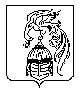 